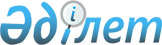 О внесении изменений в приказ Министра по делам религий и гражданского общества Республики Казахстан от 25 мая 2018 года № 52 "Об утверждении Правил присуждения премий для неправительственных организаций"Приказ Министра информации и общественного развития Республики Казахстан от 9 сентября 2022 года № 382. Зарегистрирован в Министерстве юстиции Республики Казахстан 12 сентября 2022 года № 29524
      ПРИКАЗЫВАЮ:
      1. Внести в приказ Министра по делам религий и гражданского общества Республики Казахстан от 25 мая 2018 года № 52 "Об утверждении Правил присуждения премий для неправительственных организаций" (зарегистрирован в Реестре государственной регистрации нормативных правовых актов за № 17041) следующие изменения:
      преамбулу изложить в следующей редакции:
      "В соответствии с подпунктом 12) статьи 4-1 Закона Республики Казахстан "О государственном социальном заказе, государственном заказе на реализацию стратегического партнерства, грантах и премиях для неправительственных организаций в Республике Казахстан" ПРИКАЗЫВАЮ:";
      Правила присуждения премий для неправительственных организаций, утвержденных указанным приказом, изложить в редакции согласно приложению к настоящему приказу.
      2. Комитету по делам гражданского общества Министерства информации и общественного развития Республики Казахстан в установленном законодательством Республики Казахстан порядке обеспечить:
      1) государственную регистрацию настоящего приказа в Министерстве юстиции Республики Казахстан;
      2) размещение настоящего приказа на официальном интернет-ресурсе Министерства информации и общественного развития Республики Казахстан;
      3) в течение десяти рабочих дней после государственной регистрации настоящего приказа в Министерстве юстиции Республики Казахстан представление в Юридической департамент Министерства информации и общественного развития Республики Казахстан сведений об исполнении мероприятий, предусмотренных подпунктами 1) и 2) настоящего пункта.
      3. Контроль за исполнением настоящего приказа возложить на курирующего вице-министра информации и общественного развития Республики Казахстан.
      4. Настоящий приказ вводится в действие по истечении десяти календарных дней после дня его первого официального опубликования.
      "СОГЛАСОВАН"Министерство финансовРеспублики Казахстан
      "СОГЛАСОВАН"Министерство национальной экономики Республики Казахстан Правила присуждения премий для неправительственных организаций Глава 1. Общие положения
      1. Настоящие Правила присуждения премий для неправительственных организаций (далее – Правила), разработанные в соответствии с подпунктом 12) статьи 4-1 Закона Республики Казахстан "О государственном социальном заказе, государственном заказе на реализацию стратегического партнерства, грантах и премиях для неправительственных организаций в Республике Казахстан" (далее – Закон), определяют порядок присуждения премий для неправительственных организаций.
      2. В настоящих Правилах используются следующие основные понятия:
      1) заявка на соискание премии для неправительственных организаций (далее – заявка) – заявление с приложением необходимых документов, согласно требованиям настоящих Правил;
      2) соискатель премии для неправительственных организаций (далее – соискатель премии) – неправительственная организация, подавшая заявку в уполномоченный орган в сфере взаимодействия с неправительственными организациями на соискание премии для неправительственных организаций;
      3) База данных неправительственных организаций – информационная база данных, формируемая в целях обеспечения прозрачности деятельности неправительственных организаций и информирования общественности о них, а также для использования в рамках размещения государственного социального заказа, государственного заказа на реализацию стратегического партнерства, предоставления грантов и присуждения премий;
      4) премия для неправительственных организаций (далее – Премия) – денежное вознаграждение, присуждаемое за счет бюджетных средств неправительственным организациям за внесенный вклад в решение социальных задач республиканского, отраслевого и регионального уровней;
      5) уполномоченный орган в сфере взаимодействия с неправительственными организациями (далее – уполномоченный орган) – государственный орган, осуществляющий руководство и межотраслевую координацию в сфере взаимодействия с неправительственными организациями.  Глава 2. Порядок присуждения премий для неправительственных организаций
      3. Уполномоченный орган осуществляет присуждение Премий ежегодно, за счет бюджетных средств.
      4. Премии присуждаются неправительственным организациям, предоставившим сведения в Базу данных неправительственных организаций, в порядке, согласно Правилам предоставления сведений о своей деятельности неправительственными организациями и формирования Базы данных о них, утвержденными приказом Министра культуры и спорта Республики Казахстан от 19 февраля 2016 года № 51 (зарегистрирован в Реестре государственной регистрации нормативных правовых актов под № 13355).
      5. Не допускается повторное выдвижение на соискание Премии в течение 3 (трех) лет после ее получения неправительственной организацией. Одна и та же неправительственная организация выдвигается на соискание Премии только в одной сфере.
      6. Премия в одной сфере присуждается одному или одновременно нескольким соискателям премии. В этом случае Премия делится равными частями между ними.
      7. Объявление о приеме заявок неправительственных организаций на соискание Премий (далее – объявление) размещается уполномоченным органом на интернет-ресурсе ежегодно не позднее 1 июля соответствующего года. Объявление содержит перечень документов и сферы присуждения Премий для участия в конкурсе на присуждение Премий (далее – конкурс).
      8. Заявки подаются неправительственными организациями (за исключением филиалов и представительств) в уполномоченный орган ежегодно по 1 сентября включительно одним из следующих способов:
      1) по почте заказным письмом с уведомлением и (или) нарочно через канцелярию уполномоченного органа на бумажном и электронном носителях (CD-дисках либо USB-флэш-накопителях в формате DOC, DOCX, PDF);
      2) на электронный адрес уполномоченного органа, указанный в объявлении (в формате PDF) и (или) электронным способом на веб-портале.
      9. Для участия в конкурсе, соискателями премии предоставляются следующие документы:
      1) заявление на участие в конкурсе по форме согласно приложению 1 к настоящим Правилам;
      2) анкета соискателя премии по форме согласно приложению 2 к настоящим Правилам;
      3) характеристика о деятельности соискателя премии по форме согласно приложению 3 к настоящим Правилам (с приложением подтверждающих материалов);
      4) рекомендации (не менее 2 (двух)) представителей общественности (неправительственных организаций) и (или) государственных органов в целях подтверждения реализации проектов и достигнутых результатах совместной работы по выдвигаемой сфере за последние 3 (три) года с указанием контактных данных;
      5) копии наградных дипломов, грамот, благодарственных писем (при наличии);
      6) копии статей, публикаций соискателя или о соискателе премии (при наличии);
      7) копии учредительных документов;
      8) ссылка на страницу в социальных сетях (при наличии).
      10. В случае представления неполного пакета документов, указанных в пункте 9 настоящих Правил, уполномоченный орган в течение 3 (трех) рабочих дней со дня получения заявки направляет уведомление о необходимости приведения заявки в соответствие с требованиями на электронный адрес соискателя.
      В течение 2 (двух) рабочих дней со дня получения уведомления, соискатель предоставляет уполномоченному органу отсутствующие документы.
      В случае не приведения заявки в соответствие с требованиями, указанными в пункте 9 настоящих Правил, уполномоченный орган в течение 3 (трех) рабочих дней направляет соискателю письменный мотивированный ответ об отказе в рассмотрении заявки на участие в конкурсе.
      Соискатели премии не допускаются к участию в конкурсе, если:
      1) отсутствуют сведения о неправительственной организации в Базе данных неправительственных организаций, согласно пункту 1 статьи 6-3 Закона;
      2) заявка подана филиалом или представительством неправительственной организации;
      3) в течение последних 3 (трех) лет соискателем получена Премия.
      При наличии обстоятельств, указанных в части четвертой настоящего пункта, уполномоченный орган в течение 5 (пяти) рабочих дней со дня получения заявки, направляет соискателю письменный мотивированный ответ об отказе в рассмотрении заявки.
      11. Уполномоченный орган в течение 10 (десяти) рабочих дней после окончания приема заявок размещает перечень соискателей премии на своем интернет-ресурсе.
      12. Заявки соискателей премии рассматриваются в 2 (два) этапа.
      13. На 1 (первом) этапе уполномоченный орган в течение 10 (десяти) рабочих дней после окончания приема заявок для проведения оценки заявок соискателей премии формирует и утверждает состав рабочей группы.
      Рабочая группа состоит из числа представителей заинтересованных государственных органов, неправительственных организаций, средств массовой информации, общественных деятелей, экспертов по соответствующим сферам присуждения Премий.
      14. В целях всестороннего изучения и оценки заявок соискателей премии, в рамках рабочей группы создаются 16 секций согласно сферам, указанным в пункте 1 статьи 5 Закона.
      15. Количество членов рабочей группы в каждой секции составляет не менее 3 (трех) человек.
      16. Состав рабочей группы утверждается приказом уполномоченного органа.
      17. Со дня утверждения состава рабочей группы, уполномоченный орган направляет членам рабочей группы посредством электронной почты и (или) веб-портала заявки соискателей премии и оценочные листы.
      18. Члены рабочей группы в течение 10 (десяти) рабочих дней со дня получения заявок от уполномоченного органа, изучают и оценивают заявки соискателей премии от 0 до 5 баллов по нижеперечисленным критериям, заполнив оценочный лист по форме согласно приложению 4 к настоящим Правилам:
      1) внесенный вклад в решение социальных задач республиканского, отраслевого и регионального уровней;
      2) опыт работы по выдвигаемой сфере;
      3) инновации деятельности.
      Баллы по каждому критерию суммируются и выставляется общий балл.
      19. Члены рабочей группы, в целях уточнения и (или) установления необходимых сведений, указанных в рекомендации, направляют запрос представителям неправительственных организаций и государственных органов, представивших рекомендации соискателю премии.
      20. Уполномоченный орган проверяет оценочные листы и подводит общие итоги оценок членов рабочей группы по каждой секции отдельно в течение 10 (десяти) рабочих дней со дня получения оценочного листа от членов рабочей группы, направляемых посредством электронной почты и (или) веб-портала.
      При подведении общих итогов оценок уполномоченным органом определяется общий средний балл заявок соискателей премии по следующим показателям: 
      от 0 до 7,5 – низкий;
      от 7,5 до 12 – средний; 
      от 12 до 15 – высокий.
      21. На 2 (втором) этапе уполномоченный орган, в течение 10 (десяти) рабочих дней со дня окончания процедуры проверки и подведения общих итогов оценок, формирует и утверждает конкурсную комиссию (далее – Комиссия) для принятия решения о присуждении Премий, соискателям премии.
      Состав и положение Комиссии утверждаются приказом уполномоченного органа.
      22. Члены рабочей группы и Комиссии представляют в уполномоченный орган уведомление о наличии либо отсутствии конфликта интересов с неправительственной организацией, подавшей заявку по форме согласно приложению 5 к настоящим Правилам.
      23. Уполномоченный орган со дня утверждения состава Комиссии, направляет общие итоги оценок членов рабочей группы по каждой сфере отдельно на рассмотрение Комиссии.
      24. В состав Комиссии включаются представители уполномоченного органа, заинтересованных государственных органов, неправительственных организаций, средств массовой информации, общественных деятелей, экспертов по соответствующей сфере присуждения Премий.
      25. В состав Комиссии не входят соискатели премии и члены рабочей группы.
      26. Комиссия состоит из председателя, заместителя председателя и членов Комиссии.
      Председатель Комиссии руководит ее деятельностью, председательствует на заседаниях Комиссии. Во время отсутствия председателя его функции выполняет заместитель.
      Секретарь не является членом Комиссии.
      27. Общее количество членов Комиссии составляет нечетное число и не более 15 (пятнадцати) человек. Члены Комиссии принимают участие в деятельности Комиссии без права замены.
      28. Решение Комиссии о присуждении Премий, соискателям премии, принимается, в течение 25 (двадцати пяти) рабочих дней со дня получения общих итогов оценки членов рабочей группы, на заседании Комиссии на основе общих итогов оценок членов рабочей группы по каждой сфере отдельно открытым голосованием простым большинством голосов. В случае равенства голосов, принятым считается решение, за которое проголосовал председатель.
      Заседание Комиссии считается правомочным, если на нем присутствуют не менее 2/3 (двух третей) от общего числа членов Комиссии.
      При рассмотрении заявок Комиссией Премия присуждается соискателям премии с высоким показателем общего среднего балла. При отсутствии заявок, с высоким уровнем общего среднего балла, Комиссией на присуждение премии рассматриваются заявки со средним показателем общего среднего балла. Заявки с низким показателем общего среднего балла не подлежат к присуждению Премии.
      При отсутствии заявок с высоким показателем общего среднего балла и со средним показателем общего среднего балла, Премия по соответствующей сфере не присуждается, и средства перераспределяются по другим сферам, имеющим наибольшее количество заявок.
      При поступлении 2 (двух) и менее заявок соискателей премии по одной сфере и получении ими высокого показателя общего среднего балла и среднего показателя общего среднего балла, решение по присуждению или не присуждению Премии принимается Комиссией.
      29. Решение Комиссии оформляется протоколом. 
      Уполномоченный орган направляет предварительный проект протокола на электронный адрес, указанный в заявке соискателя премии в срок не позднее чем за 3 (три) рабочих дня до подписания решения комиссии.
      Соискателем премии предоставляется возражение к предварительному проекту протокола на электронный адрес уполномоченного органа, указанный в объявлении в срок не позднее 2 (двух) рабочих дней со дня получения предварительного проекта протокола.
      После рассмотрения возражений, в случае их поступления, председателем и членами Комиссии подписывается протокол.
      В протоколе указываются соискатели премии на присуждение Премии и соискатели премии, которым Премия не присуждается с указанием причин.
      30. Уполномоченный орган на основании решения Комиссии осуществляет присуждение Премий.
      Присуждение Премий оформляется решением уполномоченного органа.
      31. Перечень соискателей премии, которым присуждена Премия публикуется на интернет-ресурсе уполномоченного органа ежегодно не позднее 1 декабря соответствующего года.
      Соискатели премии, которым присуждена Премия, не менее чем за 5 (пять) рабочих дней после публикации перечня предоставляют в уполномоченный орган справку о наличии банковского счета (оригинал) для перечисления Премии.
      32. Уполномоченный орган на основании решения Комиссии перечисляет Премию на банковский счет неправительственной организации, указанный в справке о наличии банковского счета, в срок не позднее 20 декабря соответствующего года.                          Заявление на участие в конкурсе на присуждение
                         премий для неправительственных организаций
      Настоящим заявлением ________________________________________________
      выражает (указать полное наименование заявителя) желание принять участие вконкурсе на присуждение премий для неправительственных организаций по сфере"___________________________________________________________________ "(указать сферу в соответствии со статьей 5 Закона Республики Казахстан"О государственном социальном заказе, государственном заказе на реализациюстратегического партнерства, грантах и премиях для неправительственных организацийв Республике Казахстан")
      Дата заполнения заявки: "_____" __________20___ год._____________________________________________________________________Должность (подпись) Ф.И.О. (при его наличии)Место печати (при наличии) Анкета соискателя премии
      Дата заполнения: "_____" __________20___ года.________________________________________________________________Должность (подпись)                    Ф.И.О. (при его наличии)Место печати (при наличии)                    Характеристика о деятельности соискателя премии
      _____________________________________________________________________                   (указать полное наименование соискателя премии)
      1. Опишите внесенный вклад в решение социальных задач республиканского,отраслевого и регионального уровней.__________________________________________________________________________________________________________________________________________2. Опыт работы по сфере____________________________________________________________________".(указать полное наименование выдвигаемой сферы)
      * Необходимо указать социальные проекты, реализованные за последние 3 (три) года,соответствующие тематике выдвигаемой сферы, на которую подается неправительственнаяорганизация, включая текущие проекты (проекты и услуги, выполненные специалистамиорганизации на индивидуальной основе или через другие организации, не считаютсясоответствующим опытом самой организации).
      3. Опишите, какие инновации деятельности применялись Вашей организациейпри реализации вышеуказанных социальных проектов.__________________________________________________________________________________________________________________________________________Дата заполнения: "_____" __________20___ года.____________________________________________________________________Должность (подпись)                    Ф.И.О. (при его наличии)Место печати (при наличии)                                Оценочный лист
      Фамилия, имя, отчество (при его наличии) члена рабочей группы:_______________________________ Дата заполнения_______________Критерии отбора1. Внесенный вклад в решение социальных задач республиканского, отраслевого ирегионального уровней (нет эффекта – 0 балл, слабый эффект – 1-2 балла,удовлетворительный эффект – 3 балла, хороший эффект - 4 балла, отличный эффект – 5 баллов);2. Опыт работы по выдвигаемой сфере (нет опыта – 0 баллов, менее одного года – 1 балл,от 1 до 2 лет – 3 балла, от 2 до 3 лет – и выше – 5 баллов);3. Инновации деятельности (нет инновации – 0 балл, новизна решений в проектах – 1–2балла, разработка и использование новых технологий и методов в работе – 3–4 балла,наличие интеллектуальной собственности – 5 баллов).
      ____________(Подпись)
      ____________(Подпись)                          Уведомление о наличии/отсутствии
 (нужное подчеркнуть) конфликта интересов с неправительственной организацией,
  подаваемой заявку на соискание премии для неправительственных организаций
      Я ____________________________________________________ уведомляю             (фамилия, имя, отчество (при его наличии) эксперта)об отсутствии конфликта интересов с неправительственной организацией, подаваемой заявкуна соискание премии для неправительственных организаций, при осуществлении своейдеятельности в качестве независимого эксперта буду неукоснительно следовать принципамсправедливости и объективности о наличии конфликта интересов с неправительственнойорганизацией, подаваемой заявку на соискание  премии для неправительственныхорганизаций (отметить нужное).Являетесь ли Вы членом (участником), учредителем (нужное подчеркнуть)неправительственной организацией (если да, то указать наименование неправительственнойорганизации):___________________________________________________________________________________________________________________________________.Являетесь ли Вы членом органа управления, руководителем неправительственнойорганизации (если да, то указать орган управления, наименование неправительственнойорганизации и  занимаемую должность): _______________________________________________________________________________________________________________ ______.
      Получали ли Вы в течение последних трех лет оплату за оказанные услуги илипрямую финансовую поддержку от неправительственной организации (если да, то указать,какие именно услуги и наименование неправительственной организации):_____________________________________________________________________________________________________________________________________ _____.Имеются ли у Вас близкие родственные связи с работниками неправительственнойорганизации (если да, то указать фамилию, имя, отчество (при его наличии) работника,наименование неправительственной организации, в которой он работает, степень родства):________________________________________________________________________________________________________________________________________.
      Имеется ли у Вас иной потенциальный конфликт интересов (если да, то указатькакой):________________________________________________________________________________________________________________________________________.
      Настоящим подтверждаю, что понимаю политику в отношении конфликта интересови  предоставляю достоверную информацию при заполнении данного уведомления.
      "____" ________________20___годПодпись _________________
					© 2012. РГП на ПХВ «Институт законодательства и правовой информации Республики Казахстан» Министерства юстиции Республики Казахстан
				
      министр информации иобщественного развитияРеспублики Казахстан 

Д. Қыдырәлі
Приложение к приказу
министр информации и
общественного развития
Республики Казахстан
от 9 сентября 2022 года № 382Утверждены
приказом Министра по
делам религий и гражданского
общества Республики Казахстан
от 25 мая 2018 года № 52Приложение 1
к Правилам присуждения
премий для
неправительственных
организацийФормаКому:
Министерство информации и
общественного развития
Республики Казахстан
От кого:
____________________________
(указать полное наименование
заявителя)Приложение 2
к Правилам присуждения премий
для неправительственных
организаций
№ п/п
Наименование
Информация (заполняется соискателем премии)
1.
Наименование соискателя премии в соответствии со справкой о государственной регистрации (перерегистрации) юридического лица или свидетельством о государственной регистрации (перерегистрации) юридического лица
2.
Дата государственной регистрации (перерегистрации)
3.
Бизнес-идентификационный номер
4.
Юридический адрес в соответствии со справкой или свидетельством о государственной регистрации (перерегистрации) юридического лица
5.
Фактический адрес
6.
Предмет деятельности (в соответствии с Уставом)
7.
Цели деятельности (в соответствии с Уставом)
8.
Фамилия, имя, отчество (при его наличии), должность первого руководителя, контактные номера телефонов (в том числе мобильный) и электронный адресПриложение 3
к Правилам присуждения премий
для неправительственных
организацийФорма
№ п/п
Наименование социального проекта* (краткое описание основной деятельности)
Сроки реализации социального проекта
Результаты социального проектаПриложение 4
к Правилам присуждения премий
для неправительственных
организацийФорма
№
Наименование неправительственной организации
Внесенный вклад в решение социальных задач республиканского, отраслевого и регионального уровней
Опыт работы по выдвигаемой сфере
Инновации деятельности
Сумма баллов
Пояснение
1
2
3
4
5
6
7
1.
2.
…Приложение 5
к Правилам присуждения премий
для неправительственных
организацийФормаКому:
____________________________
____________________________
(наименование
государственного органа)
От кого:
____________________________
__________________________
(фамилия, имя, отчество
(при его наличии) эксперта)